Church Opening Guidelines (COVID-19)Phase 2 – Easing of Restrictions, 18th May 2020The guidelines provide a set of requirements that churches would need to follow to reopen following the relaxation of lockdown laws.Guidelines:1. No more than 20 attendees in the church at any one time outside those required to enable the service (up to 10 persons).2. Clear signage around service schedules, social distancing and hygiene requirements.3. Availability of sanitiser and disinfectant wipes, and safe disposal sites.4. Facility to be cleaned after a scheduled service or opening.5. Maintenance of 1.5m of separation and planned entry and exit pathways.6. Four sqm per person rule applies.7. All attendees to provide contact details (pre bookings encouraged, plus register for walk ins).8. No communal water station, no keep cups, no bar service and all condiments to be disposable.COVID-19 HELP STOP THE SPREADPhase 2 – Easing of Restrictions, 18th May 2020FACILITY OPENING HOURSSunday 9am – 11amSunday 5pm – 7pmPERSON LIMIT 20 Persons10 Staff / VolunteersPhysical Distancing and 4sqm rule appliesContact DetailsFACILITYIndustry CleanSafe Hygiene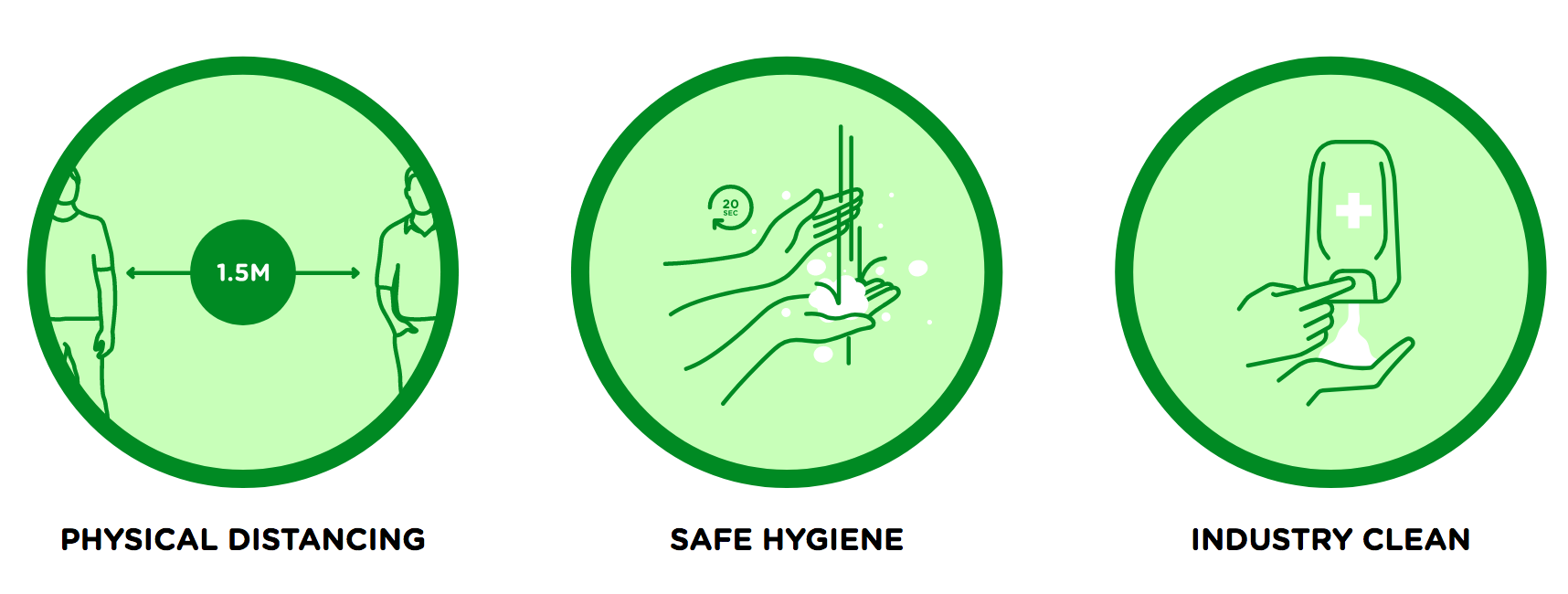 COVID-19 HEALTHY HYGIENEComplete Hygiene Solution, by VERAVERA is an all-in-one disinfecting formula that powerfully cleans, protects, sanitises and deodorises. The unique low-tox formula makes it safe for humans, animals and the environment.Plant Based, TGA CompliantNon-Toxic, OdourlessAll Refillable, Cost Effective & Environmentally Friendly SolutionTo place an order, call Mariana on 0410 844 518. Limited Packs Available.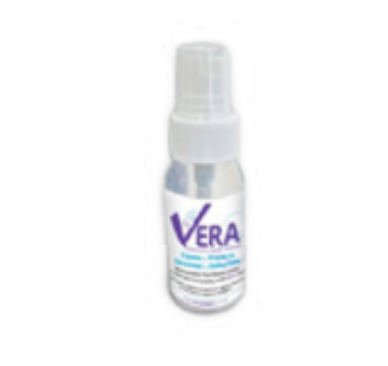 For You and Your TeamVERA Touch 50: portable hand sprays for a safe, person-to-person, touch-friendly environment.Hand DisinfectantImmediate Surroundings Protection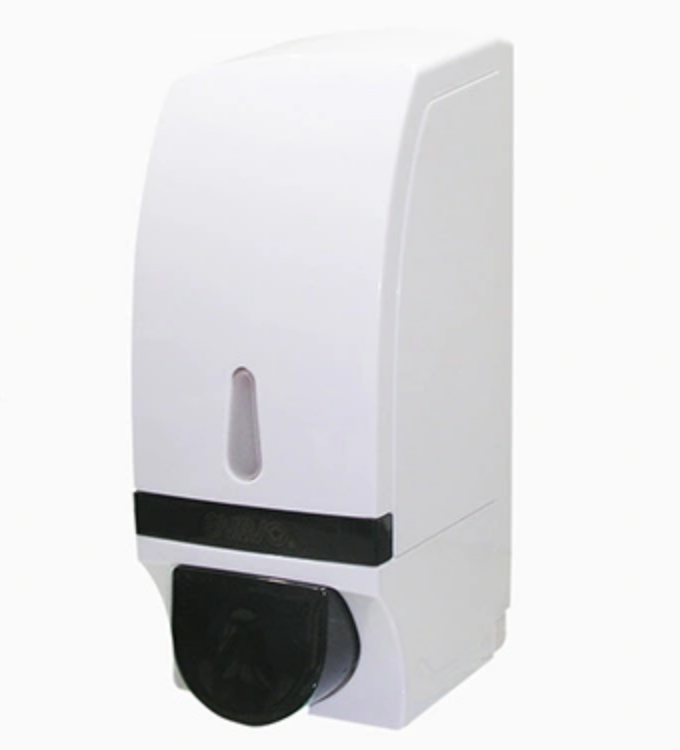 For AttendeesVERA Touch Dispenser: wall mount hand cleanser dispenser for maximum versatility and easy access.Hand DisinfectantFunctional Solution for Any Room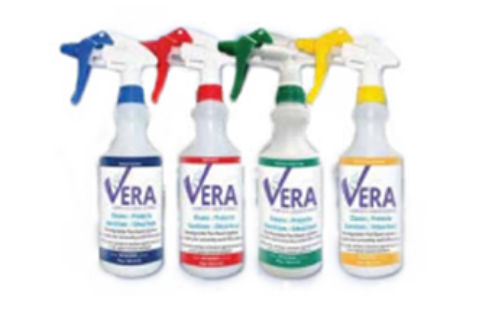 For FacilityVERA Clean: a multi-use cleaning system for high-touch surfaces in all commercial & residential applications.One Simple System for All AreasEliminate Cross Reaction / Cross Contamination